Cygate  /Pressrelease- 2016-03-25
Cygate rullar ut terapisoffan för IT-cheferna med Nine Yards”Fantiserar du också om molndrift?”En IT-chefs liv är tufft när budgetarna stramas åt men kraven hårdnar. Ofta är tillvaron mer fylld av hot från det som kan gå fel, snarare än bevis på kärlek och uppskattning för det som funkar. I kampanjen #prataomIT låter Telias System- och molnintegratör Cygate sin IT-terapeut Dr Cygmund ställa en rad frågor om hur IT-chefer känner – innerst inne. –Många IT-chefer har inte koll på hur många molntjänster som används i den egna verksamheten och vilka risker och möjligheter det innebär. Många vet inte heller vart de ska vända sig för att ta reda på det. Med den här kampanjen vill vi göra dem medvetna om att vi hjälper dem både att identifiera eventuella problem och att skapa en optimal IT-miljö, säger Eva-Lotta Jonsvik, marknadschef på Cygate.Huvudpersonen i kampanjen är Dr Cygmund, analytikern som hjälper vilsna IT-chefer att uppnå sinnesfrid. Han spelas av Cygate-medarbetaren Jörgen Bergström.–Syftet är att lyfta fram Cygate’s expertis och att samtidigt visa på att det är ett företag som lyssnar och har självdistans, säger Joakim Söderqvist, CD på Nine Yards. Kampanjen består av film, annonser, banners och kampanjsida samt en livedel med mässor och event på samma tema. Filmerna finns tillgängliga på kampanjsajten: www.cygate.se/kampanj/prataomit/#prataomIT-kampanjen har tagits fram av Brand Experience-byrån Nine Yards. Nine Yards projektgrupp: Creative Director: Joakim SöderqvistKundansvarig: Fredrik GöranssonCopywriter och Content Manager: Per HybergProjektledare: Anna Öberg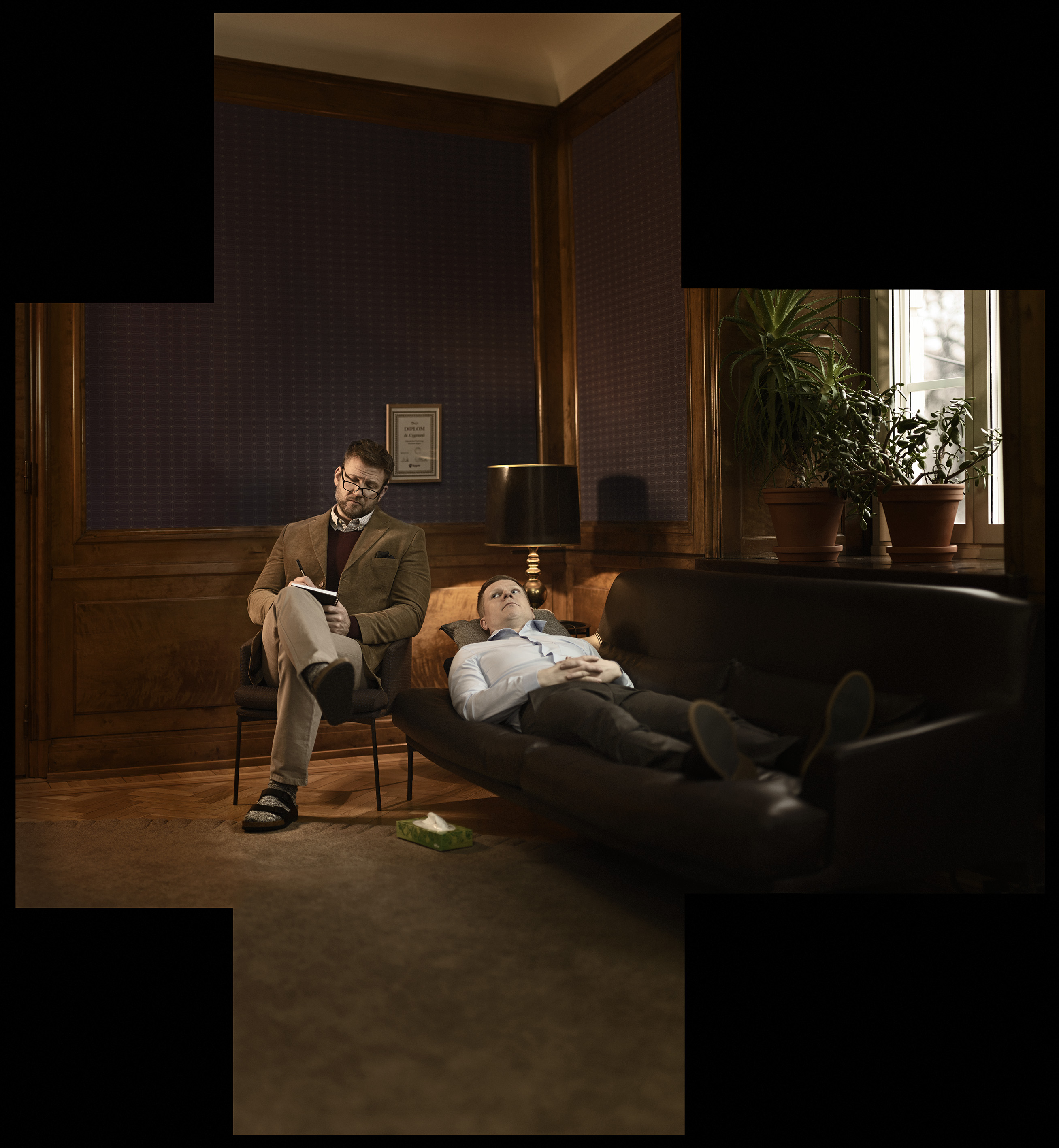 